 Maths 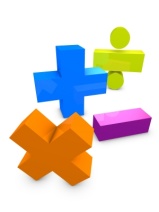 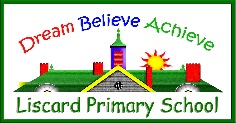 I Can Statements - Band 3 Maths I Can Statements - Band 3Number and Place ValueI can count from 0 in multiples of 4, 8, 50 and 100 and can find 10 or 100 more or less than a given numberI can recognise the place value of each digit of a number with hundreds, tens and unitsI can compare and order numbers up to 1001I can find, show and estimate numbers using objects and picturesI can read and write numbers to 1000 in numbers and wordsI can solve number and word problemsAddition and SubtractionI can add and subtract numbers in my head, including a three digit number and onesI can add and subtract numbers in my head, including a three digit number and tensI can add and subtract numbers in my head, including a three digit number and hundredsI can add and subtract numbers with up to three digits using formal column methodsI can estimate the answer to a calculation and use this and inverse operations to check answersI can solve problems, including missing number problems, using number facts, place value, and more complex addition and subtractionMultiplication and DivisionI can recall and use multiplication and division facts for the 3, 4 and 8 times tablesI can calculate multiplication and division problems, both mentally and in writing, using the times tables, including two digit numbers times one digit numbersI can solve problems, including missing number problems, involving multiplication and division, including factors and ratioFractionsI can count up and down in tenths and know that tenths are made from dividing an object into 10 equal parts and in dividing one-digit numbers or quantities by 10I can write and find fractions of a set of data and can recognise fractions with small denominatorsI can find and use fractions of numbers such as 1/4 of 8 = 2 and 3/4 of 8 = 6I can identify and show equivalent fractionsI can add and subtract fractions with the same denominator to make one wholeI can compare and order fractions with the same denominatorI can solve fraction problemsMeasurementI can measure, compare, add and subtract: lengths (m/cm and mm); mass ( kg/g); volume and capacity (l/ml) I can measure the perimeter of simple 2-D shapes.I can add and subtract money giving change, using pounds and pence. I can do this with real coins and notes.I can tell the time on a clock face. I can do this if it uses the Roman numerals from I to XII and I can use 12-hour or 24 hour clocks.I can estimate and read the time to the nearest minute. I can record time in seconds, minutes and hours. I can use the words o'clock, a.m., p.m., morning, afternoon, noon and midnight. I can tell you the number of seconds in a minute and how many days there in a month, a year, and in a leap yearI can compare how much time is taken by different events or tasksProperties of ShapeI can draw 2-D shapes and make 3-D shapes using modelling materials. I can recognise 3-D shapes in different orientationsI can recognise angles as properties of shape. I know that angles are a description of a turnI can spot right angles. I know that two right angles make a half-turn, three make three quarters of a turn and four make a full turn. I can spot when angles are greater or less than a right angleI can spot horizontal and vertical lines and pairs of perpendicular and parallel linesStatisticsI can interpret and present data using bar charts, pictograms and tablesI can solve one-step and two-step questions <eg>"How many more?" and "How many fewer?"</eg> using information presented in scaled bar charts, pictograms and tables